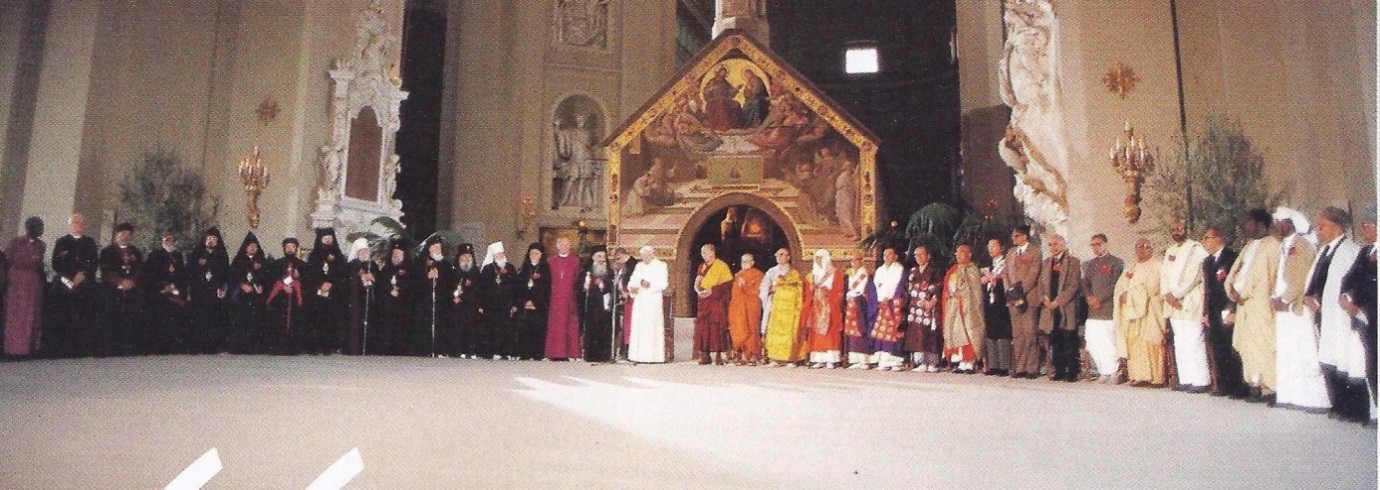 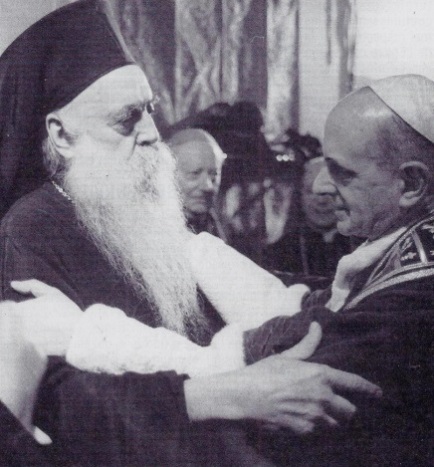 SEMAINE DE L’UNITE DES CHRETIENSJeudi 18 janvier : Dans le cadre de la semaine de l’Unité des Chrétiens, le Groupe de réflexion sur les Eglises Chrétiennes propose une rencontre sur le thème de la prière à 18h30 au Centre St GermainJeudi 25 janvier : Rencontre sur le thème « Rituels et Sacrements du Judaïsme au Christianisme » avec Gérard GUILLAUME et Georges FELDMAN à 19h30 au Centre St Germain.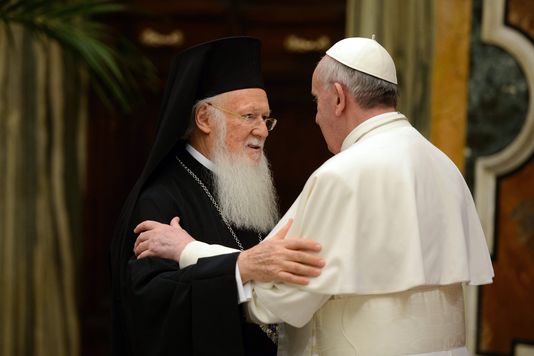 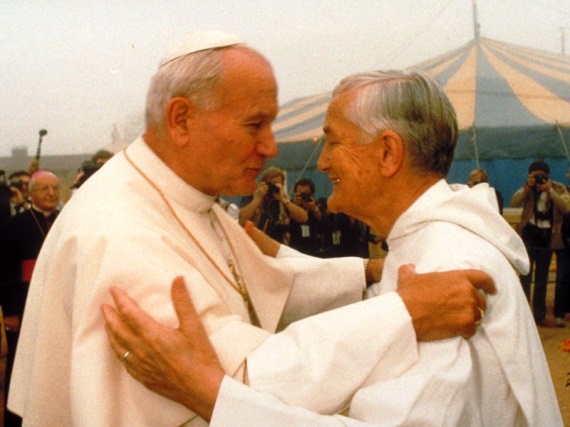 